RKP: 3308Matični broj: 03148262OIB: 76049012642Grad: SplitUlica: Dračevac 2 CRazina: 11Razdjel: 109Šifra djelatnosti: 8423 – Sudske i pravosudne djelatnostiŠifra grada: 409 – Splitsko-dalmatinska županijaOznaka razdoblja: 1. siječnja – 30. lipnja 2023. godineZakonski predstavnik: Zvonko JurčecB I LJ E Š K EUZ GODIŠNJE FINANCIJSKO IZVJEŠĆE1. SIJEČNJA – 30. LIPNJA 2023. GODINEUVOD:Zatvor u Splitu posebna je organizacijska jedinica Ministarstva pravosuđa i uprave, Uprave za zatvorski sustav i probaciju, kazneno tijelo zatvorenog tipa u kojem se izvršavaju mjere istražnog zatvora i izdržavanja kazne zatvora, odnosno preostali dio kazne do šest mjeseci izrečenih u kaznenom postupku, kao i kazna zatvora te supletorna kazna izrečena u prekršajnom postupku. Smještaj zatvorenika treba odgovarati zdravstvenim, higijenskim i prostornim zahtjevima uz osiguranje odgovarajuće prehrane koja kakvoćom i količinom zadovoljava prehrambene i higijenske standarde i to najmanje tri obroka dnevno čiji sastav i hranidbenu vrijednost nadzire liječnik ili druga osoba medicinske struke. Sve prostorije zatvora moraju se propisno održavati i čistiti gdje zatvor mora osigurati vodu, pribor za osobnu higijenu i čistoću rublja, odjeće, obuće i posteljine. Također, zatvoreniku se ne smije uskratiti pravo na zdravstvenu zaštitu i mora postojati pristup kojim se na bilo koji način ne bi dodatno ugrozilo ljudsko dostojanstvo, pogoršala kvaliteta života, ugrozila zaštita temeljnih ljudskih prava, kao i prava na zdravstvenu zaštitu i slično.Zatvoreniku se omogućuje rad u skladu s njegovim zdravstvenim sposobnostima, stečenim znanjima i mogućnostima zatvora. Zatvorenik može raditi na poslovima u zatvoru ili kod drugog poslodavca izvan zatvora. Kod rada izvan zatvora ili nastavka rada kod poslodavca postiže se i određena financijska dobit koja ne smije biti na štetu izvršavanja kazne zatvora. Za rad unutar ili izvan zatvora zatvorenicima se isplaćuje naknada za rad sukladno Pravilniku o radu i strukovnoj izobrazbi. Rad Zatvora u Splitu financira se iz sredstava Državnog proračuna, a dijelom i iz prihoda vlastite djelatnosti.Odgovorna osoba Zatvora u Splitu je upravitelj Zvonko Jurčec, koji potpisuje financijske izvještaje, a osoba koja je odgovorna za sastavljanje financijskih izvještaja i bilješki je Ivana Kovač, voditeljica Odjela financijsko-knjigovodstvenih poslova.B I LJ E Š K EUZ IZVJEŠTAJ OPRIHODIMA I RASHODIMA, PRIMICIMA I IZDACIMA ZA RAZDOBLJESIJEČNJA  – 30. LIPNJA 2023. GODINEŠIFRA 6  -   PRIHODI POSLOVANJAOstvareni prihodi poslovanja tekuće godine na dan 30. lipnja 2023. godine veći su za 17,7 % od ostvarenih u izvještajnom razdoblju prethodne godine za isto razdoblje. Prihodi doznačeni iz proračuna za financiranje rashoda poslovanja iznose 1.925.456,98 eura i veći su za 14,1 % u odnosu na isto razdoblje prethodne godine. Prihodi iz proračuna za financiranje rashoda za nabavu nefinancijske imovine iznose 69.720,02 eura, dok su prethodne godine iznosili 0,00 eura. Razlika je nastala zbog nužnog ulaganja u obnovu zgrade Zatvora i poboljšanja uvjeta rada zaposlenika i uvjeta života osoba lišenih slobode. Prihodi od naknada za priređivanje igara na sreću iznose 57.597,74 eura 5,7 % u odnosu na iste prihode ostvarene u prethodnom izvještajnom razdoblju.Ostvareni prihodi po posebnim propisima iznose 1.426,74 eura i odnose se na ostale nespomenute prihode. Prihodi od prodaje proizvoda i roba iznose 2.610,84 eura (skupina prihoda 6614) i manji su za 18,2 % u odnosu na iste ostvarene prošle godine. Prihodi se odnose na prihode ostvarene od društvene prehrane, odnosno pripreme toplog obroka za službenike i otkupa potrošnih kazeta s tonerom i spremnika s tintom. Prihodi od pruženih usluga iznose 2.262,64 eura (skupina prihoda 6615) i viši su za 78,20 % u odnosu na iste ostvarene u prethodnom izvještajnom razdoblju. ŠIFRA 6148  -  NAKNADE ZA PRIVREĐIVANJE IGARA NA SREĆUNaknade za privređivanje igara na sreću iznose 57.597,74 eura, a odnose se na doznačena sredstva od igara za sreću u području pružanja potpore provođenju pojedinačnog programa izvršavanja kazne zatvora/odgojne mjere Uprave za zatvorski sustav i probaciju Ministarstva pravosuđa i uprave. Temeljem sklopljenog ugovora doznačena sredstva isplaćena su korisniku Liga za prevenciju ovisnosti za provođenje projekta „Moćni pomagači“, Udruzi „ANST 1700“ Split za provođenje dvaju projekata pod nazivom „Drugi način“ i organizaciji Hrvatsko društvo za bolesti jetre „Hepatos“ za projekt pod nazivom „Sloboda od zaraznih bolesti iza rešetaka“.ŠIFRA 63 -	POMOĆI IZ INOZEMSTVA I OD SUBJEKATA UNUTAR OPĆEG    PRORAČUNAPomoći iz inozemstva i od subjekata unutar općeg proračuna iznose 0,00 eura, kao i prethodne godine.ŠIFRA 64  -  PRIHODI OD IMOVINENavedeni prihodi iznose 0,11 eura, a odnose se na kamate na oročena sredstva i depozite po viđenju (skupina 6413).ŠIFRA 65  -  PRIHODI OD UPRAVNIH I ADMINISTRATIVNIH PRISTOJBI, PRISTOJBI PO POSEBNIM PROPISIMA I NAKNADAPrihodi od upravnih i administrativnih pristojbi, pristojbi po posebnim propisima i naknada iznose 1.426,74 eura, a odnose se na ostale nespomenute prihode (skupina 6526), odnosno na prihode od sprovođenja u iznosu od 1.407,00 eura i prihoda ostvarenih na temelju refundacije HZZO-a za preglede novozaposlenih službenika. Manji su za 46,90 % u odnosu na prihode ostvarene u istom razdoblju prethodne godine iz razloga što su prethodne godine ostvareni prihodi i na temelju naknade šteta od zatvorenika te naknade štete osiguranja za vozilo. ŠIFRA 6614 i 6615 - PRIHODI OD PRODAJE PROIZVODA I ROBE TE PRUŽENIHUSLUGA I PRIHODI OD DONACIJAKao što je već spomenuto, ŠIFRA 6614 - Prihodi od prodaje proizvoda i roba iznose 2.610,84 eura, a sastoje se od prihoda ostvarenih od: društvene prehrane, odnosno pripreme toplog obroka za službenike u iznosu od 2.606,20 eura iotkupa potrošnih kazeta s tonerom i spremnika s tintom u iznosu od 4.64 eura.Ostvareni prihodi niži su u odnosu na ostvarene u prethodnoj godini za isto razdoblje iz razloga što je priprema toplih obroka za službenike ukinuta sredinom prošle godine zbog nedostatka službenika – kuhara i uvedena je ponovno u ožujku 2023. godine.ŠIFRA 6615 - Prihodi od pruženih usluga iznose 2.262,64 eura, a sastoje se od prihoda ostvarenih od:rada zatvorenika kod drugog poslodavca, odnosno Općinskog suda u Splitu u iznosu od 690,40 euraod pružanja usluga najma prostora za tople i hladne napitke u iznosu od 1.367,34 eura ipružanja usluga fotokopiranja u iznosu od 204,90 eura.U odnosu na isto razdoblje prethodne godine, navedeni prihodi viši su za 78,20 %, iz razloga što je pruženo više usluga za fotokopiranje dokumenata i zbog rada kod drugog poslodavca, čega prethodne godine u istom razdoblju nije bilo.ŠIFRA  6631 - PRIHODI OD TEKUĆIH DONACIJA  i  6632-  PRIHODI OD KAPITALNIH DONACIJA Prihodi od donacija iznose 0,00 eura, kao i prethodne godine.ŠIFRA 68 - KAZNE, UPRAVNE MJERE I OSTALI PRIHODIGore navedeni prihodi iznose 0,00 eura, kao i prethodne godine.ŠIFRA 3 - RASHODI POSLOVANJAPrema Pravilnika o proračunskom računovodstvu i računskom planu rashodi su iskazani prema nastanku poslovnog događaja (obveza) i nalaze se u izvještajnom razdoblju na koje se odnose, neovisno o plaćanju.ŠIFRA 31 - Rashodi za zaposlene veći su za 15,1 % u odnosu na prethodno razdoblje što je rezultat isplaćenog većeg iznosa za plaće zaposlenika zbog povećanja osnovice za isplatu plaća, povećanja broja službenika, višeg iznosa regresa i ostvarenog broja prekovremenih sati. Isplaćeni iznos plaća za prekovremeni rad veći je za 42,6 %. Dodatak na plaću za rad u posebnim uvjetima rada uzrokovanim virusom COVID-19 isplaćen je službenicima Odjela zdravstvene zaštite u iznosu od 106,07 eura što je uzrokovalo smanjenje rashoda od 90,1 % u odnosu na isto razdoblje prethodne godine. Ostali rashodi za zaposlene (jubilarne nagrade, pomoći za bolovanje, rođenje djeteta i smrtni slučaj, otpremnine, božićnice, dar za djecu i sl.) iznose 61.897,14 eura i veći su za 40,30 % u odnosu na isto razdoblje prethodne godine.ŠIFRA 32 - Materijalni rashodi ukupno iznose 335.643,11 eura i viši su za 13,8 % u odnosu na isto razdoblje prethodne godine, a odnose se na sljedeće rashode:3211 - Rashodi za službena putovanja iznose 3.701,03 eura i viši su za 25,40 %  u odnosu na isto razdoblje prethodne godine, do čega je došlo zbog inflacija cijena, povećanog broja putovanja službenika koji su pristupili polaganju državnog ispita i ostalih edukacija novozaposlenih službenika te ostalih službenih putovanja 3212 - Rashodi za naknade za prijevoz, za rad na terenu i odvojeni život viši su u odnosu na iste iz istog razdoblja u prethodnoj godini za 12,5 % i to najviše zbog porasta cijena karata i promjene tarifnih zona te povećanja broja službenika3213 - Rashodi za stručno usavršavanje zaposlenika viši su za 153,60 posto u odnosu na isto razdoblje prethodne godine zbog usavršavanja novih i već zaposlenih službenika, poput usavršavanja u području javne nabave i slično3221 - Rashodi za uredski materijal i ostale materijalne rashode viši su za 40,50 % u odnosu na isto razdoblje prethodne godine i to najviše iz razloga što je došlo do povećanja cijena na tržištu3222 - Rashodi za materijal i sirovine viši su za 18,20 % u odnosu na isto razdoblje prethodne godine i to radi povećanog broja zatvorenika i povećanja cijena na tržištu3223 - Rashodi za energiju manji su za 15,6 % u odnosu na isto razdoblje prethodne godine, zbog uredbe Vlade kojom je donesena odluka vezana za sufinanciranje troškova vezanih za potrošnju energije, a dalje će se ići u smjeru smanjenja troškova obnovom Zatvora i zamjenom dotrajalih uređaja novima, odnosno onima koji troše manje energije  3224 - Rashodi za nabavu materijala i dijelova za tekuće i investicijsko održavanje viši su za 4,7 % zbog povećane nabave materijala i dijelova za održavanje zgrade3225 - Rashodi za sitni inventar i auto gume viši su za 496,30 % zbog nabave inventara za potrebe zatvorske kuhinje, praonice (nabava opreme za sušenje odjeće za osobe lišene slobode, što je znatno utjecalo na kvalitetu života navedenih), zatvorske ambulante te zamjene dotrajalog sitnog inventara i nabave novih, ljetnih auto guma za službena vozila što je bilo neophodno zbog sigurnosti u vožnji službenika i osoba lišenih slobode3227 - Rashodi za službenu radnu i zaštitnu odjeću iznose 215,25 eura i bili su nužni zbog nabave službene radne odjeće za službenike - kuhare3231 – Usluge telefona, pošte i prijevoza manji su za 3 % u odnosu na isto razdoblje prethodne godine3232 – Usluge tekućeg i investicijskog održavanja viši su samo za 2,6 % u odnosu na isto razdoblje prethodne godine, a odnose ne na troškove usluga tekućeg i investicijskog održavanja postrojenja i opreme, uredskih strojeva i prijevoznih sredstava3233 - Rashodi za usluge promidžbe i informiranja viši su za 216,60 % u odnosu na isto razdoblje prethodne godine i to zbog većeg broja objava u Narodnim novinama d.d. zbog provođenja postupaka javne nabave i zapošljavanja novih službenika3234 – Rashodi za komunalne usluge niži su za 8,3 posto u odnosu na troškove nastale u istom razdoblju prethodne godine3236 - Rashodi za zdravstvene i veterinarske usluge viši su su za 358,70 % i to najvećim dijelom zbog višeg troška koji se odnosi na obvezne i preventivne preglede službenika, a najviše zbog sistematskog pregleda svih službenika koji nije bio organiziran prethodne godine te višeg troška koji se odnosi na liječenje zatvorenika3237 – Rashodi za intelektualne i osobne usluge viši su za 241,70 % u odnosu na isto razdoblje prethodne godine i to najviše zbog obavljanja ostalih intelektualnih usluga, odnosno izrade elaborata i izjave da zgrada nema konstruktivnih oštećenja te provođenja energetskog pregleda i izdavanje energetskog certifikata za Zatvor u Splitu, što su bili nužni preduvjeti za prijavu na natječaj za energetsku obnovu zgrada javnog sektora koji je raspisala Agencija za pravni promet i posredovanje nekretninama (ARPA)  3238 - Rashodi za računalne usluge iznose 6,64 eura3239 - Rashodi za ostale usluge viši su za 59,70 % u odnosu na isto razdoblje prethodne godine, a do povećanja je došlo iz razloga što su ove godine viši troškovi za registraciju službenih vozila (pri čemu je registrirano novo službeno vozilo – Škoda Octavia i službeno vozilo koje je Zatvor u Gospiću ustupio Zatvoru u Splitu, u trajno vlasništvo i to bez naknade) te zbog usluge utovara i odvoza drvenih paleta koji su se nalazili u krugu zgrade 3291 – Rashodi vezani za naknade za rad predstavničkih i izvršnih tijela povjerenstava i slično viši su za 26,4 % u odnosu na isto razdoblje prethodne godine, a odnose se na naknade za rad osoba lišenih slobode3292 - Rashodi za premije osiguranja viši su za 24,4 % u odnosu rashode nastale u prethodnoj godini na navedenoj poziciji3299 - Ostali nespomenuti rashodi viši su za 2,9 % u donosu na rashode koji su nastali u istom razdoblju prethodne godine, a između ostalog, odnose se i na nagrade zatvorenicima na temelju Odluke upraviteljaŠIFRA  343  -   FINANCIJSKI RASHODIFinancijski rashodi iznose 1.532,99 eura i viši su za 2,9 % u odnosu na isto razdoblje prethodne godine, a odnose se na bankarske usluge i usluge platnog prometa.ŠIFRA  369 - PRIJENOSI IZMEĐU PRORAČUNSKIH KORISNIKA ISTOG PRORAČUNAPrijenosi između proračunskih korisnika istog proračuna iznose 0,00 eura, kao i prethodne godine.ŠIFRA 38 - OSTALI RASHODIOstali rashodi iznose 57.597,74 eura i viši su za 5,7 % u odnosu na isto razdoblje prethodne godine, do čega je došlo zbog povećanja tekućih donacija u novcu, a odnose se na rashode vezane za financiranje projekata „Moćni pomagači“, „Drugi način“ i „Sloboda od zaraznih bolesti iza rešetaka“.ŠIFRA 7  - PRIHODI OD PRODAJE NEFINANCIJSKE IMOVINEPrihodi od prodaje nefinancijske imovine iznose 0,00 eura, dok su prethodne godine iznosili 254,03 eura.ŠIFRA 4 - RASHODI ZA NABAVU NEFINANCIJSKE IMOVINERashodi za nabavu nefinancijske imovine ukupno iznose 69.720,02 eura, dok su prethodne godine iznosili 2.614,35 eura, a nastali su zbog nužnog ulaganja u obnovu Zatvora u Splitu, odnosno zamjene dotrajale imovine tj. nabave dugotrajne imovine i to zbog poboljšanja uvjeta života osoba lišenih slobode i rada službenika Zatvora u Splitu, što također utječe na kvalitetu života osoba lišenih slobode. Navedeni rashodi odnose se na nabavu proizvedene dugotrajne imovine u ukupnom iznosu od 47.782,52 eura i rashode za dodatna ulaganja na nefinancijskoj imovini u ukupnom iznosu od 21.937,50 eura.ŠIFRA  42 – RASHODI ZA NABAVU PROIZVEDENE DUGOTRAJNE IMOVINE Rashodi za nabavu proizvedene dugotrajne imovine odnose se na:nabavu uredskog namještaja u iznosu od 2.233,84 eura, odnosno kartotečnih ormara za prostorije zatvorske ambulante, garderobnog ormara, panja za meso, stolice,nabavu opreme za grijanje, odnosno uljnih radijatora u iznosu od 1.385,83 eura,nabavu medicinske opreme u iznosu od 833,67 eura, odnosno nabavu uređaja poput tlakomjera, inhalatora i oksimetra te internističkog stola, u svrhu olakšanja reanimacije,ostalih instrumenata, uređaja i strojeva u iznosu od 17.461,50 eura, odnosno ljuštilice krumpira, pile za kosti i stroja za mljevenje mesa, perilice rublja i televizora koji su smješteni u ćelije osoba lišenih slobode inabavu službenog vozila (Škoda Octavia) u iznosu od 25.867,68 eura. Nabava navedene opreme bila je nužna zbog poboljšanja uvjeta života osoba lišenih slobode i rada službenika, a najviše zbog sigurnosti života. Naime, službeno vozilo koje se koristilo dotrajalo je i bilo je nužno nabaviti novo i zbog sigurnosti osoba koje se prevoze njime (proizvedeno je 1995. godine), dok je u kuhinji došlo i do propadanja hrane te je nužno zamijeniti uređaje, poput rashladnih komora i hladnjaka novima. Zamjenom dotrajalih uređaja i rekonstrukcijom kuhinje utjecat će se i na smanjenje potrošnje energije. Bilo je nužno ulagati i u uređaje za nabavu medicinske opreme iz sigurnosnih razloga i poboljšanja uvjeta rada i života osoba lišenih slobode. ŠIFRA 45 - RASHODI ZA DODATNA ULAGANJA NA NEFINANCIJSKOJ IMOVINIRashodi za dodatna ulaganja na nefinancijskoj imovini iznose 21.937,50 eura, dok su prethodne godine iznosili 0,00 eura. Navedeni rashodi odnose se na:uslugu izrade projekta sanacije i troškovnika radova za sanaciju dvorišta u iznosu od 875,00 eura,uslugu izrade idejnog projekta tehnologije kuhinje, projekta mikrolokacije struje, vode i odvodnje te izrade troškovnika za prof. kuhinjsku opremu u iznosu od 12.362,50 eura i uslugu izrade troškovnika radova unutarnjeg preuređenja Zatvora u Splitu, odnosno troškovnika građevinsko-obrtničkih radova, instalacijskih radova i elektroinstalacijskih radova.ŠIFRA -  Y002  MANJAK PRIHODA OD NEFINANCIJSKE IMOVINEDakle, manjak prihoda od nefinancijske imovine u 2023. godini, za razdoblje od 1. siječnja do 30. lipnja 2023. godine iznosi 69.702,02 eura.ŠIFRA – X004 UKUPAN VIŠAK PRIHODA Ukupan višak prihoda (ukupni prihodi umanjeni za ukupne rashode) iznosi 49.753,36 eura i manji je za 6,8 % u odnosu na ukupan višak prihoda ostvaren u istom razdoblju prethodne godine. B I LJ E Š K EUZ IZVJEŠTAJ O OBVEZAMASIJEČNJA – 30. LIPNJA 2023. GODINEStanje obveza na kraju izvještajnog razdoblja (šifra V006) iznosi 395.855,48 eura, što se odnosi na nedospjele obveze, dok su prethodne godine iznosile 349.823,18 eura. Do razlike u odnosu na isto razdoblje prethodne godine, došlo je najviše iz razloga što su obveze za nabavu nefinancijske imovine dosta veće u donosu na obveze nastale u prethodnog godini, pri čemu ove godine iznose 69.720,02 eura, dok su prethodne godine iznosile 2.614,35 eura. Također, obveze za zaposlene i materijalne rashode viši su u odnosu na one koji su nastali u prethodnoj godini i to zbog povećanja broja službenika, regresa i slično te povećanja cijena na tržištu. KLASA: 400-02/23-01/17URBROJ: 514-10-06-10-05/01-23-02Split, 7. srpnja 2023. godineUPRAVITELJZvonko Jurčec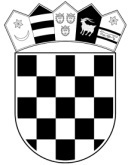 REPUBLIKA HRVATSKAMINISTARSTVO PRAVOSUĐA I UPRAVE      UPRAVA ZA ZATVORSKI SUSTAV                          I PROBACIJUZatvor u Splitu